Componente curricular: MatemáticaTema gerador: O Livro que queria ser brinquedoAtividades1 – Pinte o livro com o maior número de páginas.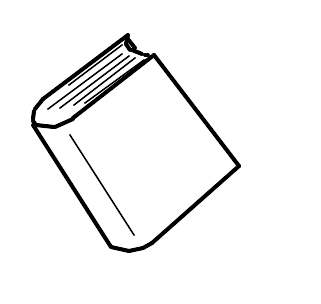 2 – Agora, escreva por extenso as quantidades de páginas da atividade anterior.a)1234: _________________________________________________________b)1342: _________________________________________________________c) 1423: _________________________________________________________d) 1042: _________________________________________________________e) 1725: _________________________________________________________f) 1089: _________________________________________________________3 – Faça a correspondência entre: brinquedo, figura plana e nome. 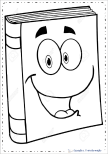 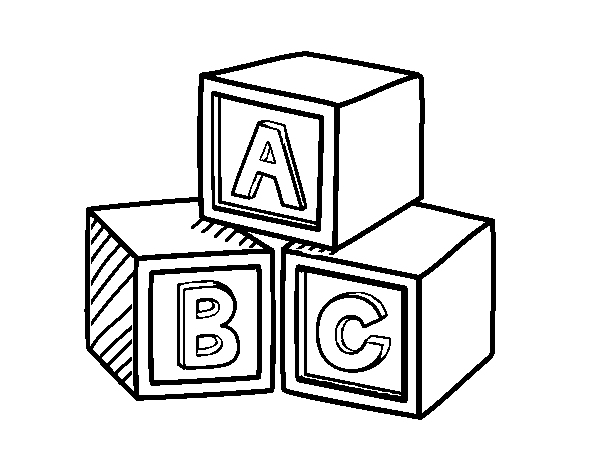 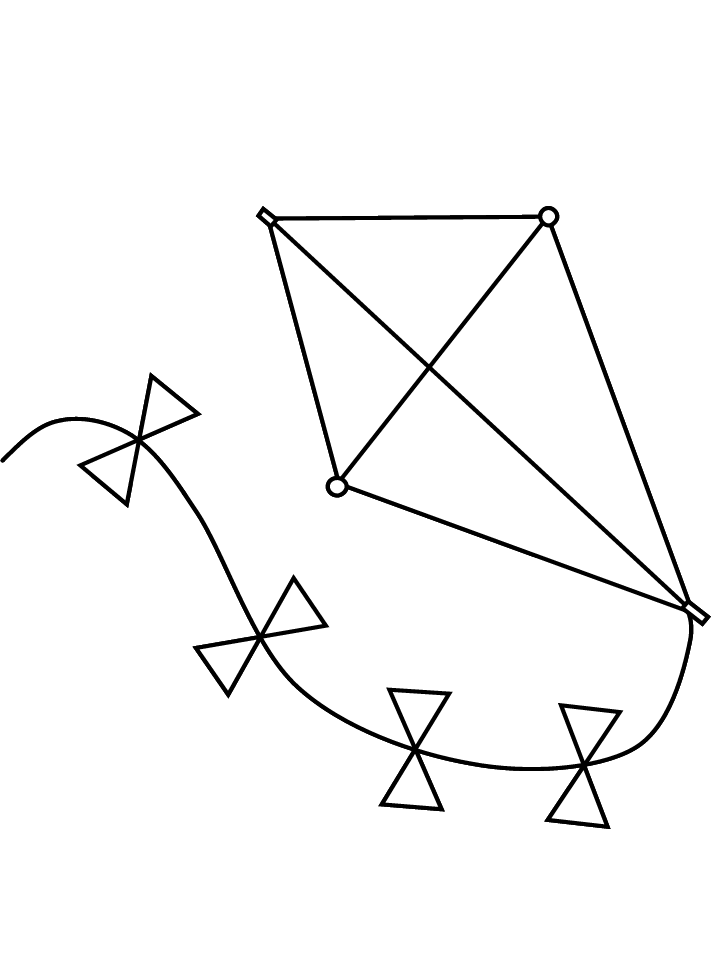 Componente curricular: MatemáticaTema gerador: O Livro que queria ser brinquedoAtividades1 – Quanto vale o número do vagão indicado?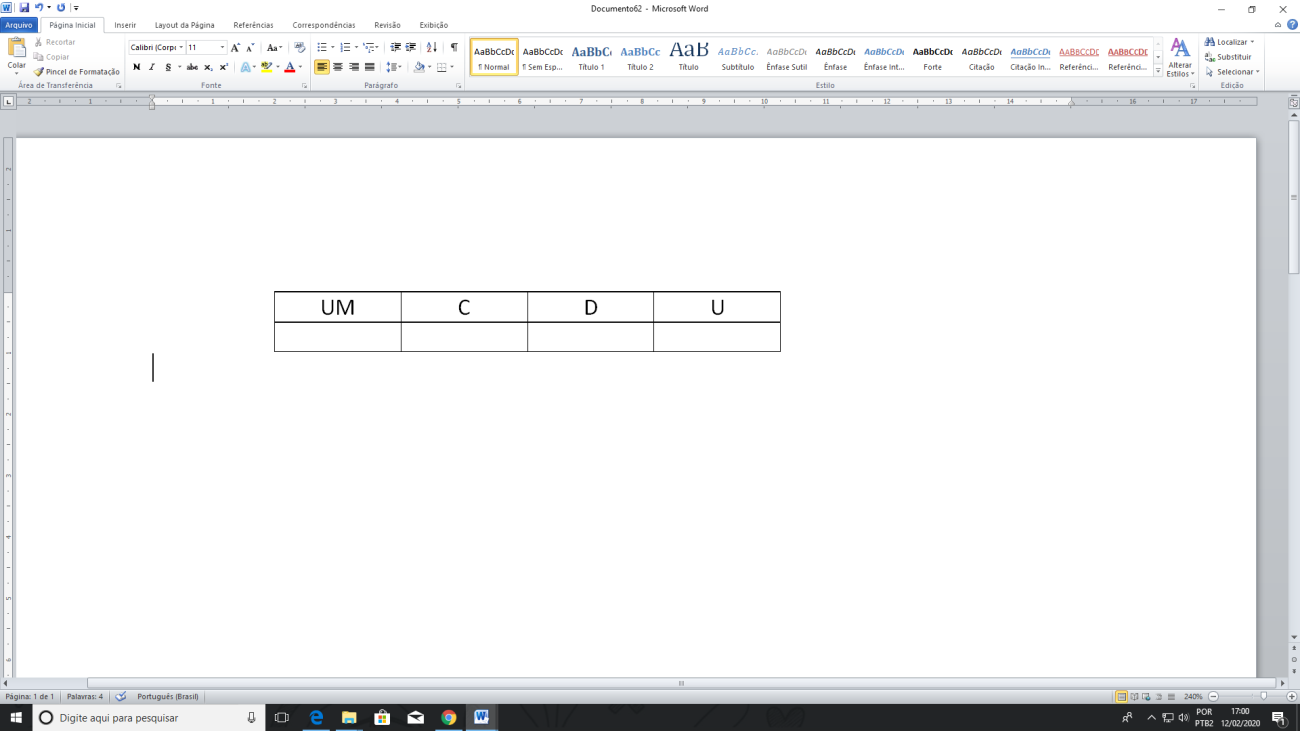 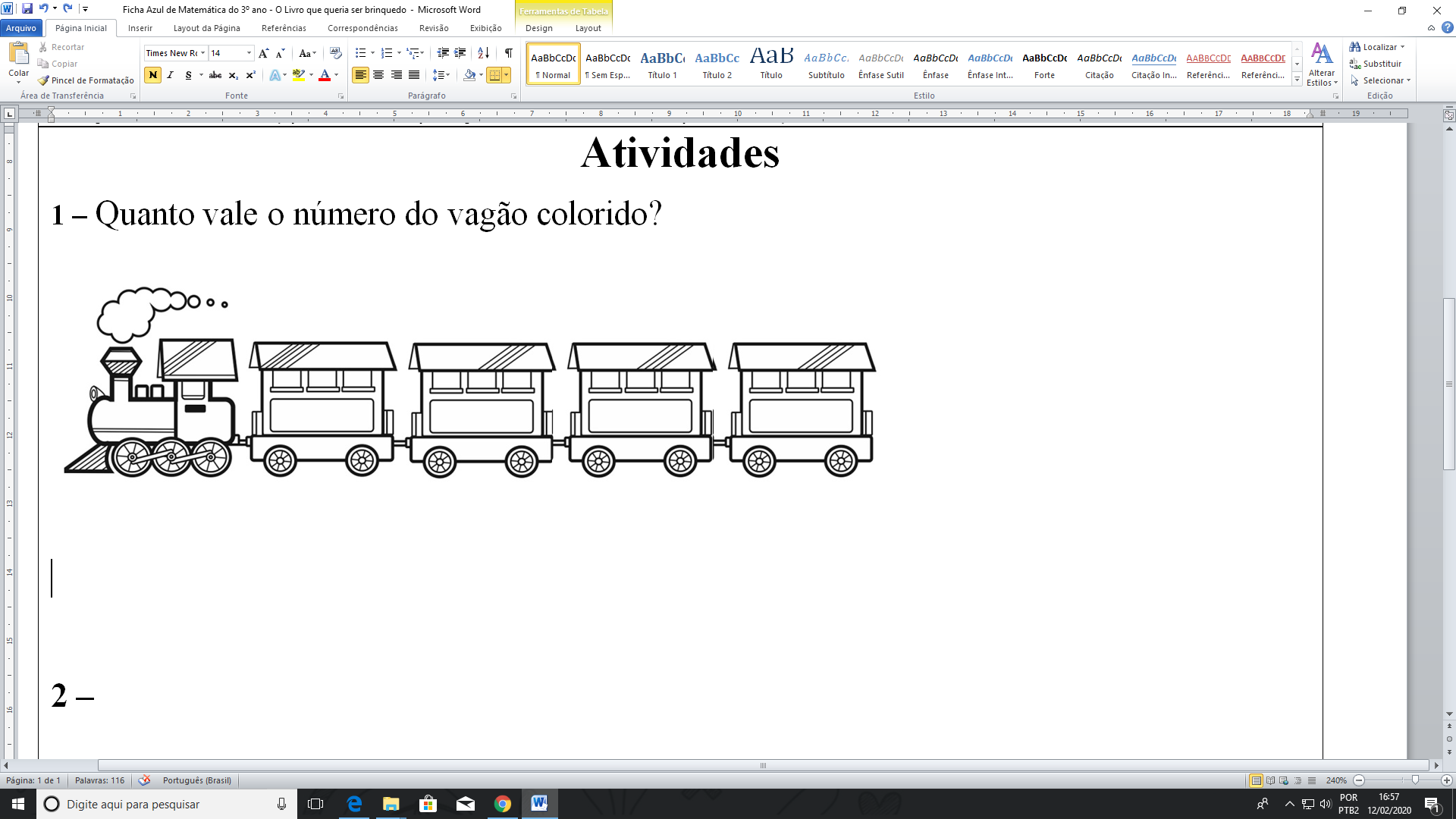 2 – Observe com atenção os números da atividade anterior e coloque-os na ordem crescente.________________________________________________________________________________3 – Observe as figuras planas e desenhe abaixo uma figura correspondente.4 – Vamos utilizar outros algarismos e formar com eles possíveis números de quatro algarismos. Não vale repetir algarismo no mesmo número.Quantos números você conseguiu formar? ________Qual é o menor deles? _______Qual é o maior deles? ________Escolha 2 desses números que você formou e escreva por extenso:__________________________________________________________________________________________________________Componente curricular: MatemáticaTema gerador: O Livro que queria ser brinquedoAtividades1 – Encontre no quadro abaixo os números que o seu responsável irá ditar.Escreva os números que você encontrou: _________________________________________________________________________________________________________________2 – Observe as figuras, conte os lados e os vértices.3 – A tabela numérica está toda misturada e alguns números estão faltando.      Vamos coloca-la em ordem e preencher os números que estão faltando.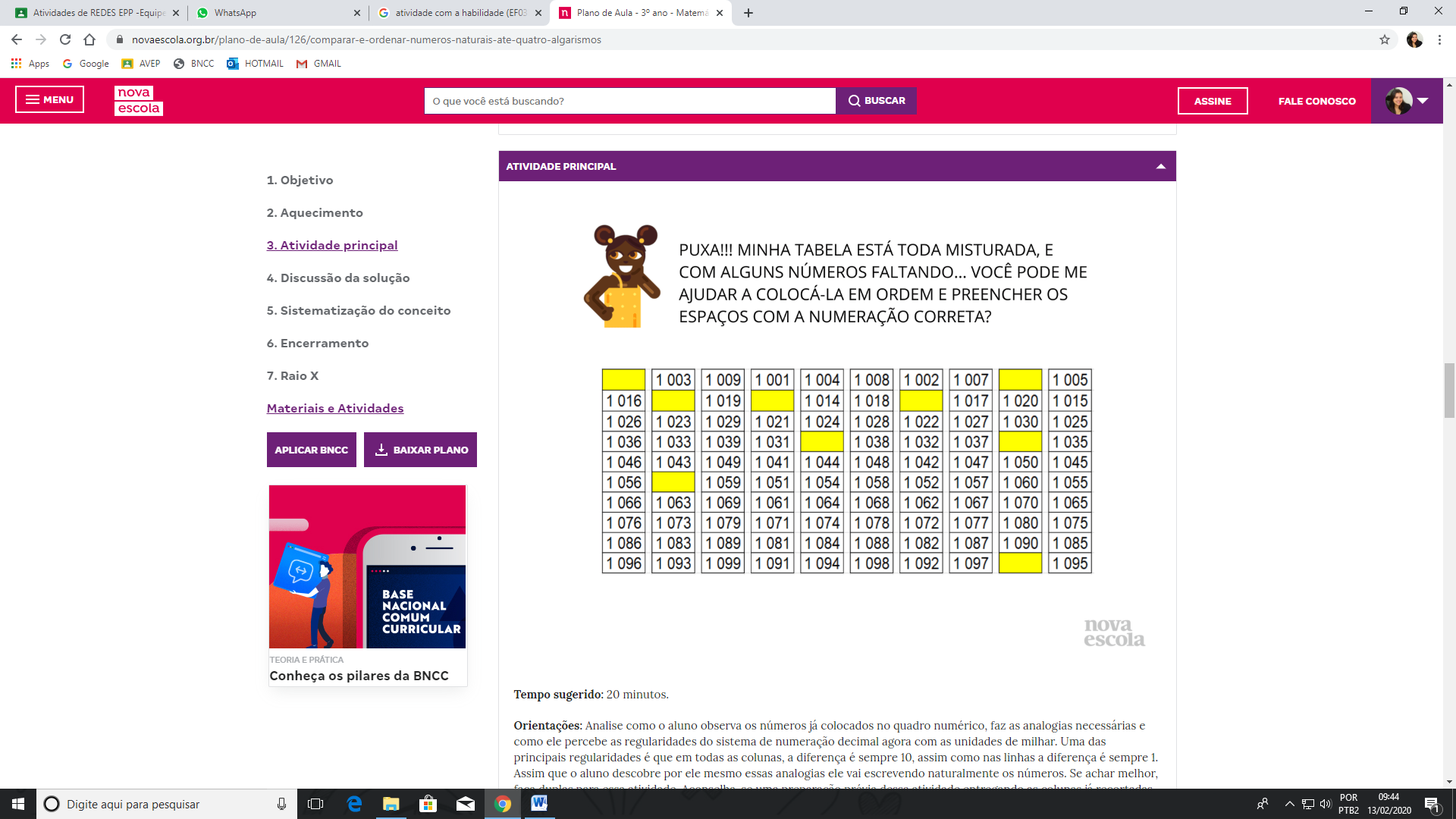 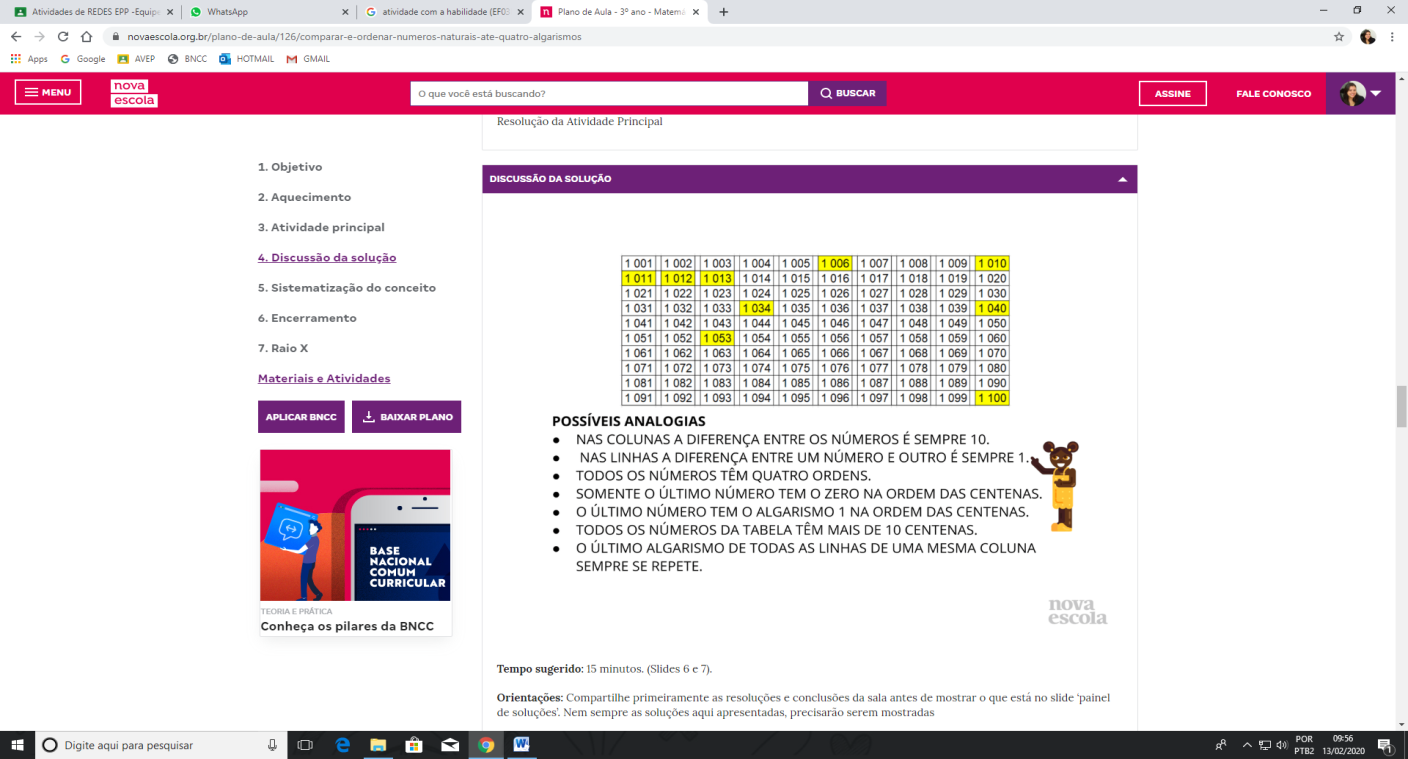 